SECOND AU-EU MINISTERIAL MEETING
25th -26th October 2021Kigali, Rwanda List of equipment for Mr. / Mrs. / Ms. / other (please specify) Full Name:__________________________________________________Name of media represent: ___________________________________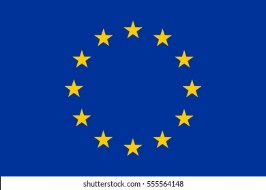 MEDIA EQUIPMENT FORM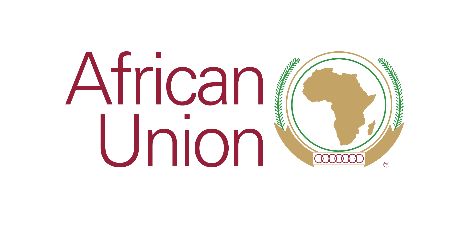 MEDIA EQUIPMENT FORM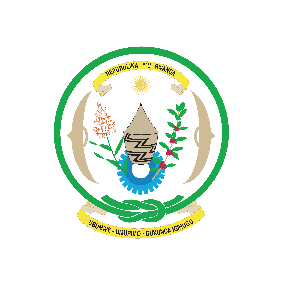 NOTYPE OF EQUIPMENTSERIAL NUMBERESTIMATED VALUE (USD)